Book3 英语作文素材汇总How to write a passage  写作的步骤1、analyze the question 审题（审题材，体裁，人称，时态）2、Key information   抓写作关键点3、Make sentences   用关键点造句4、Interference into article   借用连接词联句成篇Unit 1  Festivals around the worldTopic: 说明文类   书信 + 节日假如你是李华，你远在美国的笔友Tom 对中国的春节很感兴趣，他来信询问有关情况，请你给他回一封电子邮件，简单介绍春节及中国人是如何过春节的。内容要点包括以下几点：1、春节在中国的地位；2、春节持续的时间、春节来临前及期间人们的活动；3、你对春节的态度参考词汇： 春节联欢晚会 Spring Festival Gala Evening Dear Tom,    Thanks for your e-mail. I’m glad to tell you something about China’s Spring Festival. As you all know, the Spring Festival is the most important festival in China, just like Christmas in the west. It falls on the last day of lunar year and lasts until the Lantern Festival.   Before the festival comes, people clean and decorate their houses to welcome the new year. On New Year’s Eve, people usually get together to watch annual Spring Festival Gala Evening on TV while eating delicious food. During the festival, people go from house to house to pay a New Year visit to their relatives and friends.   As a teenager, I like the Spring Festival very much because I can get lucky money from my parents and relatives and enjoy myself with my friends as well.How do you like the Spring Festival? I’m looking forward to hearing from you.Yours, Li Huathe Dragon Boat Festival 端午节Dragon Boat Festival is China's traditional festivals. Dragon Boat Festival is the fifth day of Lunar New Year in May that day. In the Dragon Boat Festival, we can eat dumplings, especially in the southern rivers, lakes and more places where people through dragon-boat racing to celebrate the Dragon Boat Festival. The Dragon Boat Festival is to commemorate the great poet Qu Yuan in ancient China born, and it symbolizes family reunion.   端午节是我国的传统节日。端午节是农历五月初五那一天。在端午节，我们可以吃粽子，特别是在南方河流，湖泊多的地方，那里的人们通过赛龙舟来庆祝端午节。端午节是为了纪念中国古代伟大诗人屈原而诞生的，它象征着家人团聚。Unit 2 Healthy eatingTopic: Eating Styles and Food Safety 写作话题：饮食方式与食品安全问题★★★★ 建议类： 保持健康提示： 1. 人人都想保持健康。2．饮食要健康：多吃水果、蔬菜，因为它们富含纤维素和维生素；少吃黄油、奶酪、咖啡和巧克力，因为它们含糖和脂肪太多，糖和脂肪使你迅速变胖。3．有良好的生活习惯：定期锻炼，充足的睡眠，不要过度劳累，不抽烟等等。 The Ways to Keep HealthyEveryone hopes to be in good health. But how? Here are some ways to keep healthy. First of all, you need a healthy diet. It is better to eat fresh fruit and vegetables because they have a lot of fibre and vitamins. Don’t eat the food which contains too much sugar and fat, like butter, cheese, coffee and chocolate. Fat and sugar make people put on weight easily. Second, good living habits are very important. You should do regular exercise to build up your body. Besides, enough rest is necessary for your health. You need 8 hours’ sleep a night and don’t work too hard. Smoking is a bad habit, so never smoke.     In a word, healthy food and good living habits are good ways to keep healthy.食品安全问题    Nowadays,food safety has raised concern throughout the country.Because the quality of food products is becoming poorer and  poorer. And we are not alert enough to the safety of food problem.Effective measures must be taken before things get worse.   What can we do to make sure that we eat safely?   Firstly the government needs to do everything possible to ensure the quality of products particularly the safety of food as this concerns everyone's life.   Secondly as for the producers，it is very important for them to be morally honest. Thirdly we consumers must attach importance to the things we eat and develop an awareness of how to protect ourselves.   Only in this way will we be able to build a more secure and harmonious society.现今，食品安全在全国各地引起了广泛的关注。因为食品的质量越来越差,同时我们对食品安全不够警觉。在事情变得更糟之前必须采取有效的措施。我们可以做些什么，以确保我们吃的安全呢?首先，政府需要尽一切可能，以确保产品，特别是食品安全，因为这涉及到每个人的生命。其次，作为生产者，在道德上是诚实的是非常重要的。第三，我们消费者应有自我保护意识，重视自己所吃的。只有这样，我们才能建立一个更安全，更和谐的社会。Unit 3  The Million Pound Bank NoteTopic: play or how to evaluate a play 写作话题：写剧本或者影评（少考）例文：以“时间比金钱重要” 为题目写一篇议论文。　　People often say time is money, but in fact time is more valuable than money.　　When money is spent, we can earn it back, but when time is lost, it will never return. The time we have in all our life is limited, and it is even more precious for us senior students. Time is easily lost because of the fact that it is not scarce though it is limited, so it should be valued most.　　In a word, we should get into the habit of saving time and never leave what can be done today until tomorrow.Unit 4  Astronomy: the science of the starsTopic: 解决问题型说明文  此类作文的篇章结构如下：    第一部分：提出问题或阐述某件事情的重要性；    第二部分：列举说明处理某事的方式或解决某个问题的途径；第三部分：针对提出的解决方法进行简要评价，也可提出个人建议或选择，并阐述理由。请针对校园中存在的浪费现象，用英语写一篇短文发表在你校的英语论坛上。要点包括： 1、浪费的不良后果         2、减少浪费的措施措施注意：1、词数120左右;  2、可适当增加细节，以使行文连贯    With the development of living conditions, waste on campus has become increasingly serious. It not only causes a great loss of precious resources, but also adds a burden to our parents or society.    Something should be done to reduce waste on campus. First, new school regulations that control waste should be made and put into force as soon as possible. Second, all students should be educated on the importance of living a simple low-carbon life. Last but not least, activities to help people develop good consumption habits should be introduced.It's high time that we took action to reduce waste. Even a small step would make a difference.▲ 最近，你班同学就“太空探索是否值得”这一话题展开了一场讨论。请你根据下表提供的信息，用英语写一篇短文介绍讨论的情况。    Unit four Recently, students in our class have had a discussion on whether space is worth exploring. The results are as following: 30% of us think space exploration is not worthwhile. They think space is too far away from us and our daily life. And the money spent on space exploration can be used to solve the earth’s problems such as starvation and pollution.  On the other hand, 70% think space is worth exploring because we have benefited a lot from it, such asusing satellites for communication and weather forecast. What’s more, with further space research, we may solve the population problem by moving to other planets one day. Also, space research will enable us to find new sources to solve the problem of energy shortages on the earth. we may solve the population problem by moving to other planets one day. Also, space research will enable us to find new sources to solve the problem of energy shortages on the earth. Unit 5  Canada- “The True North”Topic: 旅游报告 ▲  一、旅游报告大致包括以下几个写作步骤：1．简要介绍你的旅游报告主题，即你所去的地方。2．具体列出见闻的内容。首先要注意自己旅游的路线或顺序；其次要注意分清主次，详略得当，要选择最有特色、最感兴趣的景物，切忌面面俱到。3．对旅游的总结。在介绍完自己在某地的见闻后，要对此次旅行进行简短的总结。二、增分佳句1. ... is located in/at/between ...    某城市坐落在......2. ...stretches itself lazily ...    自然延伸3．A walk around ... is a feast for eyes.   走在......使大饱眼福\大开眼界。4．The good weather and breathtaking scenery make ... a worldclass resort.    好的天气和令人惊叹的景色使......成为世界级旅游胜地。5．It is a breathtaking and glorious (光荣的) ...6．What an attractive place!7．It is a picturesque (优美的) and impressive ...8．From the view of ... we can catch sight of ...9. ... will be open to the public by ...    ......将通过......向公众开放10. ... is under construction and will be completed before ...    ......在建造中，将于......之前能完成。例文1：假定由你负责接待一个外国旅游团。请你拟定一篇发言稿向游客介绍南京。要点如下：  1. 南京位于中国东南部，是江苏省省会，人口约500万。  2. 南京有2400多年历史，曾有10个朝代在此建都。  3. 南京很美，有许多名胜，如玄武湖、鸡鸣寺、石头城等，还有许多现代化的工厂和高大的楼房。 词数：100左右。 Ladies and gentlemen,      Welcome to our city.        I’d like to tell you something about our city. Nanjing, the capital of Jiangsu Province, lies in the southeast of China. It has a population of about 5 million. The city has a history of more than 2,400 years, and was once the capitals of ten dynasties. It is a very beautiful city with a lot of places of interest, such as the Xuanwu Lake, the Jiming Temple and the Stone City. It also has many modern factories and high buildings.     I’m sure you will have a good time here. 例文2：假设你是李华，你的美国笔友George来信询问你家乡的家庭旅馆的情况, 打算今年暑假在这种旅馆住一段时间。请你给他回信介绍, 具体内容如下: 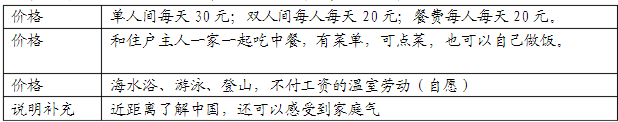 注意： 1. 短文必须包括表格中的所有内容, 可以适当增加细节, 使其连贯;             2. 开头已给出;       3. 词数：100左右;  参考词汇: 家庭旅馆 household hotel Dear George,       Very glad to have received your letter. Now I’d like to tell you about household hotels in my hometown.       The household hotel is nice to stay in. Not only can you learn about China clearly, but also you can feel at home as well by dining with the family for only 20 yuan a day. Of course you can cook by yourself if the menu Doesn’t satisfy you.       It is really cheap to live in a single room for 30 yuan a day and a double room for 20 yuan each. You can bathe and swim in the sea, climb the hill and do unpaid jobs in the greenhouse if you’d like to.      I’m looking forward to your coming. Yours,Li Hua30%的同学认为：   70%的同学认为：1. 不值得探索   1. 值得探索 2. 离我们及我们的日常生活太遥远  2. 已使用卫星进行通讯传播、天气预报3. 浪费金钱。这些金钱本可用来解决地球上的饥饿、污染等问题3. 有望解决地球人口问题、地球能源短缺问题